MALAPPURAM SAHODAYA APTITUDE TEST MSAT 2013Date : 30.08.2013Class :  VI                                                                                                                             Marks  :    60                                                                                                                                              Time     :   2 HrsSection A -  English (10 marks)Use the right choice from below to complete the sentenceMr. Nair is now ------------------------ M.P.the     b) an    c)   a It was raining when he -------------------- out.  was going     b)   has gone    c) went He insisted ---------------- seeing my passport. to        b)  on       c)    by There is still ------------- tea left in the cup.  little    b)   few     c)   some The student was very --------------- to his teacher.greatful    b)   grateful     c)   greatfull Her mother didn’t accuse her but ----------- her. scolded    b )complained        c)    pardoned  Her friends ----------------- her for her achievement. comforted   b)  praised     c)  annoyed. It --------------------- became darker.gradually   b )  carefully        c)  continuously We need a -------------------- solution for our problem. stable      b)  permanent      c)  eternal There ---------------- some cattle in the field.  is      b)    are      c) haveSection B -  General Knowledge (15 marks)Who is the Prime Minister of Pakistan?a)    Parves Musharaf     b)    Hamid Karsai       c)    Nawas Sharif        d)    Asif Ali  Sardari  Who designed the new symbol for Indian currency?a)      D. Udaya Kumar     b)   Vijay Kolkar    c)    Santhosh Yadav      d)   Lakshmi  MittalWhich central government agency has been entrusted with the task of restoring the damaged   Kedarnath temple?           a)   Archaeological Survey of India     b)    Planning Commission    c)    NABARD d)       Central PWDWho is the French Open Men’s Singles Champion of 2013?a)    Rafael Nadal     b)    Rojer Federer     c)   Andy Murray       d)   Novak  DjokovicWhich of these women is an animal activist? a)   Vandana Siva    b)    Arundhati Roy    c)    Medha Patkar     d) Menaka GandhiWho   wrote the Malayalam novel ‘Kayar’? a)  Thakazhi Sivasankara Pillai     b)     O. V. Vijayan     c)   Kesava Dev    d)    K. SurendranRip Van Winkle is a popular children’s book. Who wrote that book? a)     Thomas Hardy    b)   Washington Irving      c )  Victor Hugo   d)    Charles DickenWhich of these games is associated with Ranji Trophy?a)        Badminton     b)       Cricket      c)       Hockey      d)    Foot ballWho is the melody queen of Indian cinema?Latha Mangeshkar     b) Asha Bhosle    c) Usha Mangeshkar     d) Anuradha PatwalWho is called the architect of modern India?a)     Ambedkar        b)     Jawaharlal Nehru   c)    Lord Mountbatten   d)   Sardar PattelWhat is the minimum age  for right to vote in India? a)      20           b)     19          c)       18         d)     21     The study of the heavenly bodiesa)     Archaeology     b)      Astrology     c )     Astronomy     d )    AnthropologyThe name of Earth’s moona)     Luna          b)   Tuna            c)     Chandrayan                     d)       Aryabhatta Who is the Prime Minister of the largest democratic country in the world?a)   David Cameron      b)        Dr. Manmohan Singh         c)    Barak Obamad)   Kevin RuddIn which battle was Nepoleon defeated?a)  Battle of   Water Loo   b)  Battle of Blenheim  c) Battle of Plassey  d)       Battle of Buxar  Section  C  -  Mathematics & Mental Ability (15 marks )26. 22222-2222+222-22+2 is       a)20202 		b)20002		c)22002		d)2202227. Ramu can stitch 5 shirts in a day. How many shirts he will make in the month of January?      a)150		b)140		c)155		d)14528. Which statement is true?    a)-3>-2		b)5>-5		c)-6>-3		d)0>529. What part of these shapes are circles?   a)			b)		c)		d)30. According to this diagram how many students have more than one favourite type of books? a)1		b)2		c)3	d)10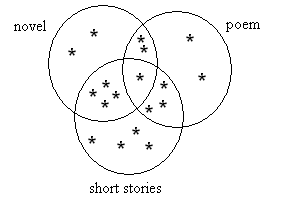 31. What is the successor 999?       a)998		b)999		c)1000		d)100132. The numeral for five lakh thirteen is a)50030		b) 500013		c) 50013	d) 50003033.  The number 49582 rounded off to the nearest thousand is49000		b) 49500	c) 41000	d) 50000Which is a multiple of 8?a)32	b) 4 		c)36		d) 18)35. If a pencil is 9cm 4mm long, then the total length of 5 such pencils are14 cm 4mm	b) 45cm 4mm	    c) 47cm	d) 14cm 4mm36. Which is missing from this sequence of numbers?     4,5,7,11,19, ___________   27		b) 23		c) 35		d) 20Complete the pattern by filling the fourth square.                       b)                      c)                        d) Find the missing letters in the series       a, c, e, ___ , if		b) g		c) d		d) iWhich best describes the location of point Y?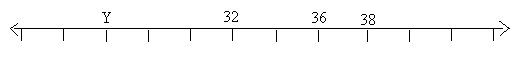 a) 29		b)31		c)24		d)2640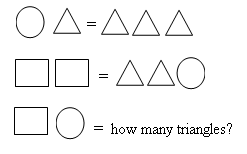 a)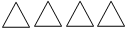 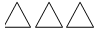 c)      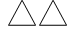 d)     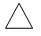 	Section   D -  Social Science& Science (15 marks )41. Who built the Red Fort?           a )  Shah Jahan    b)   Akbar   c)   Jahangir      d) Aurangzeb42. The founder of Brahmasamaj   a)    Raja Ram Mohan Roy     b) Swami Dayananda Saraswathy     c)   Sri Ramakrishna  Parama Hamsa    d)   Swami VivekanandaWhose birth place is Porbandar?    a) Jawaharlal Nehru   b)   Gandhiji c)   Subhash Chandra Bose   d) C.R Das India’s National Emblem is adopted from    a)    Sanchi  Stupa     b)   Saranath Pillar  c)   Pillar at  Mahodayapuram      d)  Iron Pillar at DelhiWhere was Gauthama Budha   born?                  a)   Lumbini      b) Vaisali     c)    Varanasi      d) AmritsarWhich   latitude divides the Earth into two equal halves?                a)  Tropic of Cancer    b )  Equator    c)  International Date Line   d) Tropic of Capricorn           47.  Which city hosted the first Earth summit?   a)   Kyoto        b) Rio de Janerio      c) Stokholm      d)   GenevaIndia’s highest rainfall  is  reported at a)   Mawsynram          b)   Chandragiri     c)     Lakkidi      d)   West BengalThe instrument used to test the purity of milk    a)     Barometer    b) Hygrometer    c)    Lactometer      d) Thermometer To an astronaut, outer space appears           a)     white         b)    black                c)     deep blue         d)   crimsonOrnithology is the  study ofa)     animals       b)   birds     c) insects        d)     fishHydro power is the term used for electricity produced from_______a)   nuclear fusion    b)   water     c)   coal       d)    sunshineThe sugar present in the milk is calleda)    sucrose     b)    maltose      c)   lactose      d)    fructoseWhich of the following is a non communicable disease?a) Measles      b)   Malaria     c) Typhoid    d) GoiterThe poisonous substance in tobaccoa)   carbon monoxide   b) nicotine    c) carotene    d)   carbon dioxideSection E - Computer  ( 5  Marks)56. Which of these is not an output device?    a)  printer     b) speaker         c) monitor     d) joystick57.  Which computer has been designed as compact as possible? 	   a) Micro Computer	                 b) Super Computer	      c) Mainframe Computer          d)  None of these   58.  UPS stands for ______________________    a) Uniform Power Supply    b) Uninterrupted Power Supply       c) United Power Service     d) Universal Power Supply59.  ________________ is an input device used in shops.    a) MICR     b) Barcode reader     c) OMR          d) Joy stick60.  Which of the following is a computer network?     a) LAN             b) MAN          c) WAN        d) All of these.Answer Key  (Class   VI)Register No.Genera Instructions :Candidate will be supplied with separate Question Paper and Answer Sheet.Answer the questions in the OMR sheet by shading the appropriate bubbleShade the bubbles with black ball penEach question carries one mark1b21c41a2c22c42a3b23a43b4c24b44b5b25a45a6c26a46b7b27c47b8a28b48a9b29d49c10b30d50b11c31c51b12a32b52b13a33d53c14a34a54d15d35c55b16a36c56d17b37b57b18b38b58b19a39d59b20b40a60d